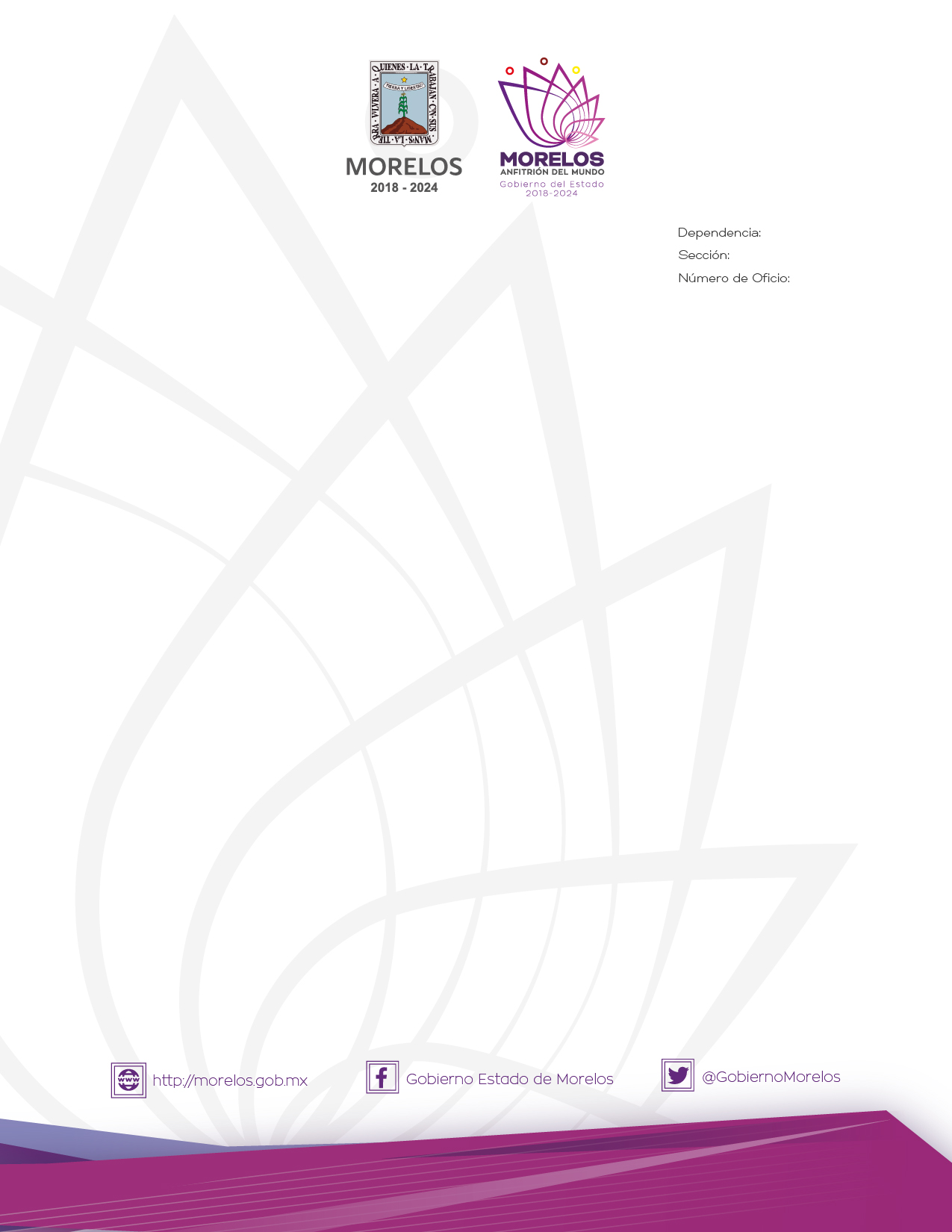 COMITÉ PARA EL CONTROL DE ADQUISICIONES, ENAJENACIONES, ARRENDAMIENTOS Y SERVICIOS DEL PODER EJECUTIVO DEL ESTADO DE MORELOS.ACTA DE LA VIGÉSIMA SEGUNDA SESIÓN ORDINARIA DE 2022.En la Ciudad de Cuernavaca, Morelos, siendo las trece horas del día viernes diez de junio del año dos mil veintidós, previa convocatoria a través del oficio número SA/DGPAC/533/2022, de fecha tres de junio del año dos mil veintidós, emitida por la Dirección General de Procesos para la Adjudicación de Contratos de la Secretaría de Administración, se reunieron en la sala de juntas de la Dirección General de Procesos para la Adjudicación de Contratos, los siguientes: -------------------------------------------------------------Funcionarios públicos integrantes del Comité para el Control de Adquisiciones, Enajenaciones, Arrendamientos y Servicios del Poder Ejecutivo del Estado de Morelos ----------------------------------------------------------------------------------------------------Alejandra Obregón Barajas, Directora General de Relaciones Públicas de la Oficina de la Gubernatura  del Estado, Representante del Gobernador del Estado de Morelos y Presidenta del Comité para el Control de Adquisiciones Enajenaciones, Arrendamientos y Servicios del Poder Ejecutivo del Estado de Morelos.----------------------------------------------------------------Efrén Hernández Mondragón, Director General de Procesos para la Adjudicación de Contratos de la Secretaría de Administración y Secretario Ejecutivo del Comité para el Control de Adquisiciones Enajenaciones, Arrendamientos y Servicios del Poder Ejecutivo del Estado de Morelos.--------------------------------------------------------------------------------------------------------------------------------------------------------------------------------------------------------------------------------------------------En calidad de vocales-----------------------------------------Saúl Chavelas Bahena, Secretario Técnico de la Secretaría de Administración, en su carácter de representante designado por la Secretaría de Administración.-----------------------Antonio Hernández Marín, Titular de la Unidad de Enlace Financiero Administrativo de la Secretaría de Hacienda, en su carácter de representante designado por la Secretaría de Hacienda.----------------------------------------------------------------------------------------------------Tania Daniela Rebollo Trujillo, Secretaria Técnica de la Secretaría de la Contraloría, en su carácter de representante designada por la Secretaria de la Contraloría.------------------------------------------------------------------------------------------------------------------------------------- -------Titular del proceso que se encuentra vinculado en la presente sesión.----------------------------------------------------------------------------------------------------------------------Alejandro Manrique Sosa, Director de Administración y Finanzas del Sistema DIF-Morelos, designado mediante oficio número DIF/DG/500/DAyF/SRMyCP/858/2022 de fecha 09 de junio del año en cuso, quien presenta el punto cuatro del orden del día.---------------------------------------------------------------------------------------------------------------------------------------------------------Invitada permanente-----------------------------------Georgina Esther Tenorio Menéndez, Directora General de Consultoría de Asuntos Administrativos de la Consejería Jurídica, en su carácter de representante designada por la Consejería Jurídica.--------------------------------------------------------------------------------------------------------------------------------------------------------------------------------------------------------Todos ellos con el fin de desahogar los asuntos de la Vigésima  Segunda Sesión Ordinaria del Comité para el Control de Adquisiciones, Enajenaciones, Arrendamientos y Servicios del Poder Ejecutivo del Estado de Morelos.--------------------------------------------------------------------------------------------------------------ORDEN DEL DÍA--------------------------------------------1.- Lista de Asistencia.-------------------------------------------------------------------------------------2.- Declaración del quórum legal para sesionar.------------------------------------------------------3.- Lectura, en su caso modificación, y aprobación del orden del día, para efecto de aprobación.--------------------------------------------------------------------------------------------------4.- Revisión y en su caso, dictaminar y aprobar la procedencia de la Licitación Pública Nacional Presencial número DIF-LPN-005-2022, referente a la contratación del servicio de limpieza  para las diferentes instalaciones del Sistema para el Desarrollo Integral de la Familia del Estado de Morelos, así como del Refugio Casa de la Mujer,  solicitado por el Sistema DIF-Morelos.----------------------------------------------------------------------------------------------------5.- Asuntos Generales  (Asuntos en trámite).---------------------------------------------------------6.- Clausura de la Sesión.--------------------------------------------------------------------------------------------------------------DESARROLLO DE LA SESIÓN-------------------------------PUNTO UNO. - Lista de asistencia. El Secretario Ejecutivo del Comité, procede al pase de lista para constatar la asistencia de los miembros que integran el Comité para el Control de Adquisiciones, Enajenaciones, Arrendamientos y Servicios del Poder Ejecutivo del Estado de Morelos; encontrándose presentes la Presidenta, el Secretario Ejecutivo,  tres vocales permanentes, y un invitado permanente con voz, en cuyo proceso se encuentra vinculado en el punto a tratar, es decir seis integrantes con voz y voto y una invitada permanente con voz, los cuales  integran este órgano colegiado, adjuntándose al acta la lista de asistencia firmada en original por cada uno de los representantes de las dependencias que conforman el Comité para el Control de Adquisiciones, Enajenaciones, Arrendamientos y Servicios del Poder Ejecutivo del Estado de Morelos del año 2022.--------------------------------------------------------------------------------------------------------------------------PUNTO DOS.- Declaración del quórum legal para sesionar. El Secretario Ejecutivo del Comité, verifica que si existe quórum legal para desahogar la sesión conforme lo que establece el artículo 17 del Reglamento de la Ley Sobre Adquisiciones, Enajenaciones, Arrendamientos y Prestación de Servicios del Poder Ejecutivo del Estado Libre y Soberano de Morelos; quedando formalmente instalada la Vigésima Segunda Sesión Ordinaria del Comité para el Control de Adquisiciones, Enajenaciones, Arrendamientos y Servicios del Poder Ejecutivo del Estado de Morelos y válidos los acuerdos que de ella resulten.--------------------PUNTO TRES. - Lectura, en su caso modificación, y aprobación del orden del día. El Secretario Ejecutivo, presenta la propuesta de modificación al contenido del orden del día. Agregando como Punto Cinco.- Revisión y en su caso, dictaminar y aprobar el procedimiento del proyecto de fallo de la Licitación Pública Nacional presencial número EA-N04-2022 ( Plazos reducidos), referente a la adquisición de placas y engomados para transporte público y particular y tarjetas de circulación para usuarios de unidades de transporte particular del Estado de Morelos 2022, solicitado por la Secretaria de Movilidad y Transporte; mismo que será expuesto por el C. Víctor Aureliano Mercado Salgado, Secretario de Movilidad y Transporte. Punto Seis.- Asuntos Generales  (Asuntos en trámite). Punto Siete.- Clausura de la Sesión.---------------------------------------------------------------------------------------------------------------------------------------------------------------------------------------------------------------------------------------------Se somete a votación el punto tres: ---------------------------------------------------------------------------------------------------------------------------------------Voto a favor, Presidenta del Comité. -------------------------------------------------------------------Voto a favor, Secretario Ejecutivo.----------------------------------------------------------------------Voto a favor, Representante de la Secretaría de Administración. ---------------------------------Voto a favor, Representante de la Secretaría de Hacienda.----------------------------------------Voto a favor, Representante de la Secretaría de la Contraloría.------------------------------------Resultado de la votación: 5 votos a favor, 0 votos en contra, 0 votos de abstención.--------------------------------------------------------------------------------Con base en el resultado de la votación, los integrantes del Comité, toman el siguiente acuerdo: ----------------------------------------------------------------------------------------------------ACUERDO 01/ORD22/10/06/2022.- Los integrantes del Comité, aprueban por unanimidad  de votos de los presentes la propuesta de modificación al contenido del orden del día.-----------------------------------------------------------------------------------------------------------------------------------------------------------------------------------------------------------PUNTO CUATRO.- Revisión y en su caso, dictaminar y aprobar la procedencia de la Licitación Pública Nacional Presencial número DIF-LPN-005-2022, referente a la contratación del servicio de limpieza  para las diferentes instalaciones del Sistema para el Desarrollo Integral de la Familia del Estado de Morelos, así como del Refugio Casa de la Mujer,  solicitado por el Sistema DIF-Morelos. ----------------------------------------------------------------------------------------------------------------------------------------------------------------------------------------------------Una vez expuesto el punto por el C. Alejandro Manrique Sosa, Director de Administración y Finanzas del Sistema DIF-Morelos, manifiesto contar con una suficiencia presupuestal proveniente de recurso estatal, para el área del Sistema DIF-Morelos, por la cantidad de $3,228,000.00 (Tres Millones Doscientos Veintiocho Mil Pesos 00/100 M.N.) y para el área del Refugio Casa de la Mujer, por la cantidad de $92,000.00 (Noventa y Dos Mil Pesos 00/100 M.N.), correspondiente del periodo a partir del 18 de julio al 31 de diciembre de 2022. Según consta en el oficio número DIF/DAyF-747/SRF-472/PPTO-299/2022 de fecha 26 de mayo de 2022, suscrito y firmado por Bruno de Jesús Iván Pineda Mastachi, Jefe de Departamento de Presupuesto José Alejandro Calderón González, Subdirector de Recursos Financieros. Alejandro Manrique Sosa, Director de Administración y Finanzas, todos ellos del Sistema para el Desarrollo Integral de la Familia del Estado de Morelos. Considerando que la elaboración de bases presentadas ante este Comité, y anexo técnico es de acuerdo a las necesidades del área requirente, quien es responsable del contenido y veracidad de la información que es fundamental para la elaboración de las presentes bases; de lo antes expuesto, se señala lo siguiente por parte de los integrantes, para manifestar sus observaciones: ----------------------------------------------------------------------------------------------------------------------------------------Uso de la voz-----------------------------------------La Secretaría de Administración, manifiesta lo siguiente: -------------------------------------SUFICIENCIA PRESUPUESTAL GLOBAL1.- El cuadro del reporte general de presupuesto de egresos se encuentra ilegible.------------R.- Se sustituye por una copia legible.-----------------------------------------------------------------FICHA TÉCNICA1.- En el numeral 13 señala una temporalidad de 2019-2021 de 1 contrato, ¿Por qué es sobre este periodo?.-----------------------------------------------------------------------------------------------R.- Se informa que se considera que, debido a la magnitud del servicio, la experiencia deberá ser reciente, con el objeto de garantizar la contratación de un proveedor con capacidad, en términos de lo establecido en el artículo 41 del Reglamento de la Ley Sobre Adquisiciones, Enajenaciones, Arrendamientos y Prestación de Servicios del Poder Ejecutivo del Estado Libre y Soberano de Morelos.-----------------------------------------------------------------------------------BASES1.- Página 1 quitar el artículo 26 del Reglamento que se refiere a la adquisición de bienes ya que el procedimiento es de servicios.-------------------------------------------------------------------R.- Se omite el artículo 26.--------------------------------------------------------------------------------2.- En las definiciones se pone la definición de bienes, cuando no aplica por ser de servicios.-R.- Se omite la definición de bienes.--------------------------------------------------------------------3.- Página 8, numeral 10.6 refiere un procedimiento señalado en el punto 10.1 de las bases, sin embargo no existe dicho procedimiento.-----------------------------------------------------------R.- Se modifica para quedar:  10.6. El SERVICIO ofertado deberá contar con una garantía del licitante, para el caso en que al momento de ser proporcionado el SERVICIO presente alguna diferencia, o anomalía, el Licitante adjudicado será responsable de reponer el servicio en las mismas condiciones requeridas y, bajo el mismo procedimiento que señala el punto 12.2, de las Bases, en un plazo no mayor a 1 hora, contados a partir de que el área requirente lo notifique al supervisor mediante correo electrónico.-------------------------------------------------4.- Página 12, numeral 12.1. Se sugiere remplazar el término de la garantía contra defectos a garantía de calidad del servicio y homologarlo en todos los documentos.----------------------R.- Se modifica para quedar: 12.1.	Los servicios ofertados deberán contar con una garantía del proveedor durante la prestación del  servicio que iniciará a partir del día 18 de julio y hasta el 31 de diciembre 2022, de acuerdo a las características contenidas en las especificaciones técnicas del "ANEXO TÉCNICO 1, ESPECIFICACIONES TÉCNICAS", de conformidad con el numeral 25 de las presentes bases.---------------------------------------------5.- Página 16, numeral 16.2, inciso q) se contrapone solicitar carta en caso de no contar con personal, si se requiere plantilla de personal para el servicio inscrito ante el IMSS.-------------R.- Se omite el segundo párrafo y se homologa en todas las bases.-------------------------------6.- Página 23, numeral 23.2 Artículo 66 de la Ley no aplica ya que refiere contratos abiertos y no penas de cumplimiento.-----------------------------------------------------------------------------R.- Se omite el artículo.-----------------------------------------------------------------------------------MODELO DE CONTRATO1.- Modelo de contrato en página primera en el numeral II, en el renglón 5 agregar la palabra “cual” al texto “a través del cual  manifiesta” a fin de que se entienda el párrafo.-------------R.- Se adecúa conforme a lo solicitado.---------------------------------------------------------------2.- Modelo de contrato en las declaraciones I.4 se sugiere quitar Y/O ÁREA REQUIRENTE Y7O SOLICITANTE, toda vez que le corresponde la responsabilidad al administrador del contrato.-R.- Se adecúa conforme a lo solicitado.----------------------------------------------------------------3.- Modelo de contrato en la cláusula segunda después del cuadro de costos corregir la nota toda vez que viene con el texto de la cotización.-----------------------------------------------------R.- Se omite Nota.-----------------------------------------------------------------------------------------4.- Modelo de contrato pudiera celebrarse como un contrato de servicios especializados agregando el número de registro (REPSE) en el proemio del mismo.------------------------------R.- Se agrega en el numeral II.3 de las Declaraciones del Prestador del Servicio lo siguiente:Asimismo, de conformidad con el artículo 15 de la Ley Federal del Trabajo, el PRESTADOR DEL SERVICIO, manifiesta que se encuentra registrado bajo el número XXXX en el Registro de Prestadores de Servicios Especializados u Obras Especializadas.-------------------------------5.- Modelo de contrato.- Cláusula Vigésima Novena “normatividad”, referir presupuesto 2021 con fundamento en el artículo 32 constitucional local.-----------------------------------------------R.- Se adecúa para quedar como sigue: VIGÉSIMA NOVENA. DE LA NORMATIVIDAD.  “LAS PARTES” se obligan a sujetarse estrictamente para la ejecución del presente contrato, a todas y cada una de las cláusulas que lo integran, así como lo dispuesto en la Ley de Presupuesto, Contabilidad y Gasto Público del Estado de Morelos, y a lo previsto en el DECRETO NÚMERO DECRETO NÚMERO MIL CIENTO CINCO  por el que se aprueba el Presupuesto de Egresos del Gobierno del Estado de Morelos, para el ejercicio fiscal del 1º de Enero al 31 de Diciembre del 2021, publicado en el Periódico Oficial “Tierra y Libertad”, de fecha 31  de Diciembre del año 2021, conforme a lo dispuesto por el artículo 32 de la Constitución Política del Estado Libre y Soberano de Morelos.-----------------------------------------------------------------------------La Secretaría de la Contraloría, manifiesta lo siguiente: ---------------------------------------BASES1.- Se sugiere valorar visita al lugar, derivado de la necesidad de determinar la magnitud del servicio.------------------------------------------------------------------------------------------------------R.- Derivado de la secrecía del refugio Casa de la Mujer por disposición de Ley no debemos dar a conocer el domicilio de dicha instalación, por lo que, solo se hará la visita con el licitante adjudicado.-------------------------------------------------------------------------------------------------La Secretaría de Hacienda, manifiesta lo siguiente: --------------------------------------------FICHA TÉCNICA1.- Numeral 18: Sólo refieren a la entrega del producto de limpieza pero se omite lo relativo al material de jarcería.-------------------------------------------------------------------------------------R.- Se adecúa para quedar: El Prestador del Servicio, deberá garantizar que los materiales e insumos sean suficientes para el área en la cual se prestará el servicio, conforme las indicaciones de cada Administrador de cada uno de los inmuebles y previo informe a la supervisora del área, la cual, lo resguardará en la bodega que le será asignada por el SISTEMA DIF MORELOS. Asimismo, deberá garantizar que los materiales, en todo momento, se encuentren en óptimas condiciones para su uso correspondiente. En ese sentido, el Prestador de Servicio deberá entregar de forma quincenal los insumos suficientes conforme a los numerales 4, 5, 6, 7 y 10 de la tabla titulada Productos de Jarcería del anexo técnico. Por lo que hace a las numerales 1, 2, 3, 8, 9, 11, 12, 13 y 14 de la tabla titulada Productos de Jarcería del anexo técnico, deberán ser renovados por lo menos 1 vez cada 3 meses. Finalmente, en lo que se refiere a los numerales 15, 16, 17 y 18 estos, de acuerdo a su naturaleza, serán renovados solo en caso de desgaste que no permita su correcto funcionamiento. Los productos de limpieza se deberán entregar al 100%, dentro de los cinco primeros días del mes, debiendo garantizarse que los mismos sean suficientes para el área en la cual se prestará el servicio, conforme las indicaciones de cada Administrador de cada uno de los inmuebles y previo informe a la supervisora del área, la cual, lo resguardará en la bodega que le será asignada por el SISTEMA DIF MORELOS.--------------------------------------ANEXO TÉCNICO1.- Pág. 3 (32): En la parte final del cuadro, para el sitio 16 los días laborables son de lunes a sábado, lo cual no viene relacionado en la segunda tabla de la página 1 (30).----------------R.- Se adecúa para quedar:2.- Pág. 10 (39), IV. Lineamientos Generales: Lo señalado en el inciso a) se contradice con el punto 16.2, Q), segundo párrafo.---------------------------------------------------------------------R.- Se omite el segundo párrafo del inciso Q) y se homologa en todas las bases.---------------3.- Pág. 12 (41): En lo relativo a los documentos solicitados para acreditar la experiencia mínima de un año, en la segunda viñeta hace falta señalar que el periodo del contrato debe ser entre 2019 y 2021.------------------------------------------------------------------------------------R.- Se adecúa para quedar como sigue: Original o copia certificada, para cotejo, y copia simple de (un) contrato celebrado con cualquier persona física o moral, dependencia o entidad de cualquier orden de gobierno en el periodo 2019 - 2021, con el que se acredite experiencia de un año en el servicio de limpieza igual o similar a lo solicitado, presentando una relación que incluya nombre del contacto, dirección y número de teléfono, de la persona física, moral, dependencia o entidad que haya atendido.-------------------------------------------BASES1.- Punto 12.2: Homologar la forma de notificar de acuerdo a lo señalado en el punto 10.6 y 16.2 M) de las mismas bases.----------------------------------------------------------------------------R.- Se homologa.-------------------------------------------------------------------------------------------2.- Punto 16.2, AA): Se contradice con el punto 16.2, Q), segundo párrafo.---------------------R.- Se omite el segundo párrafo del inciso Q) y se homologa en todas las bases.---------------3.- Punto 17.3, Formato de propuesta económica: 1) En la columna Total de Operarios, la suma no da 61; 2) La columna Precio por día de Servicio, debe decir, Precio por Operario por día de Servicio (ambas observaciones aplican para la cláusula Segunda del modelo de contrato) y 3) La nota insertada al final de la tabla no fue señalada en el anexo, por lo que debería omitirse.--------------------------------------------------------------------------------------------R.- Se adecúa conforme al anexo técnico.-------------------------------------------------------------4.- Punto 21.3: Refiere a dos sobres sellados, debiendo ser cerrados.---------------------------R.- Se adecúa conforme a lo solicitado.-----------------------------------------------------------------5.- Punto 28.1: Verificar que efectivamente con ese acuerdo se haya establecido lo de la pena convencional y en tal caso, señalar que dicho acuerdo es del Comité para el Control de Adquisiciones.-----------------------------------------------------------------------------------------------R.- Se verificó y adecúo conforme a lo solicitado.-----------------------------------------------------ESTUDIO DE MERCADO Y COTIZACIONES1.- No muestra el precio unitario.------------------------------------------------------------------------R.- Se adecúa.----------------------------------------------------------------------------------------------2.- Las cotizaciones no presentan el anexo técnico firmado.----------------------------------------R.- Se solicitó a las empresas adjuntar anexo técnico firmado, se agrega para mayor referencia.---------------------------------------------------------------------------------------------------MODELO DE CONTRATO1.- En la tabla de la cláusula segunda, En el cuadro comparativo y en las cotizaciones se tiene una columna con los días de servicio, sin embargo, ese dato o esa columna se omite en el anexo técnico, por lo que se considera como una inconsistencia entre los documentos, favor de aclarar dicha omisión.----------------------------------------------------------------------------------R.- En el anexo técnico si se incluye la columna días de servicios.---------------------------------La Consejería Jurídica, manifiesta lo siguiente: ---------------------------------------------------ACTA DEL SUBCOMITÉ1.- El acta de la Décimo primera sesión del Subcomité del DIF, se establece que los miembros del Comité, se dan por enterados del proyecto de bases de la Licitación Pública Nacional Presencial número DIF-LPN-000-2022, a fin de llevar a cabo la CONTRATACIÓN DEL SERVICIO DE LIMPIEZA PARA LAS DIFERENTES INSTALACIONES DEL SISTEMA PARA EL DESARROLLO INTEGRAL DE LA FAMILIA DEL ESTADO DE MORELOS, ASÍ COMO DEL REFUGIO CASA DE LA MUJER. Se deberá modificar a efecto de que se establezca que consideran poner en estado de resolución dichas bases.--------------------------------------------R.- Se modifica para quedar: Revisan la debida integración del expediente y acuerdan poner en estado de resolución del Comité para el Control de Adquisiciones, Enajenaciones, Arrendamientos y Servicios del Poder Ejecutivo del Estado de Morelos el Proyecto de las bases de la Licitación Pública Nacional Presencial número DIF-LPN-000-2022 referente a la contratación del Servicio de Limpieza para las diferentes Áreas del Sistema para el Desarrollo Integral de la Familia del Estado de Morelos, así como del Refugio Casa de la Mujer, generándose el acuerdo número ACUERDO/05/ORD/11/2022 .------------------------------------ SUFICIENCIA PRESUPUESTAL1.- Se hace la observación de que no se anexa un oficio de suficiencia especifica emitido por la Secretaria de Salud indicando cual es el monto que le corresponde a la entidad en este caso DIF Morelos.------------------------------------------------------------------------------------------R.- Se envía el oficio número SS/088/2022 de fecha 24 de febrero del 2022., emitido por la Secretaría de Salud, a través del cual se refiere que, conforme a lo informado por la Secretaría de Hacienda mediante el oficio No. SH/CPP/DGPGP/0431-GH/2022, los proyectos de iniciativa de Ley de Ingresos y Presupuesto de Egresos para para el ejercicio fiscal 2022 no han sido aprobadas por el Congreso del Estado, por lo que de conformidad con el artículo 32 de la Constitución Política del Estado Libre y Soberano de Morelos, hasta en tanto no se aprueben dichas iniciativas, se seguirá tomando como base el Presupuesto del ejercicio fiscal 2021. En el mismo sentido se reitera que conforme a lo dispuesto por los artículos 101, 103 de la Ley Orgánica del e la Administración Pública del Estado Libre y Soberano de Morelos, 15 de la Ley Asistencia Social y Corresponsabilidad Ciudadana para el Estado de Morelos y 3 y 6 del Estatuto Orgánico del Sistema para el Desarrollo Integral de la Familia del Estado de Morelos, el Sistema para para el Desarrollo Integral de la Familia del Estado de Morelos, es un organismo descentralizada con personalidad y patrimonio propios, el cual administra sus ingresos propios y presupuestales.-------------------------------------------2.- En el oficio DIF/DAyF-747/SRF-472/PPTO-299/2022, indican que la contratación será abierta, cuando la contratación no será abierta.------------------------------------------------------R.- Se modifica de acuerdo a lo solicitado.-------------------------------------------------------------ANEXO TÉCNICO1.- Numeral 1.1 párrafo 4, hace mención que el prestador del servicio designara a 18 supervisores, uno en cada área de lugar de prestación de servicio, referente a lo anterior, ¿estas personas van incluidas en las 61 operarios requeridos así como en la suficiencia presupuestal?.----------------------------------------------------------------------------------------------R.- Conforme al I.1 del Anexo Técnico se establece: El Prestador del servicio, designará un supervisor del personal asignado en cada área, conforme al numeral V. LUGAR DE PRESTACIÓN DEL SERVICIO del presente documento, para hacer un total de 18 supervisores.Por lo que no incrementa de ninguna manera el costo del servicio, ya que de los mismos 61 operarios se designaran los supervisores.-------------------------------------------------------------2.- Numeral V, indican que la contratación del servicio iniciara a partir del 18 de julio de 2022 al 31 de diciembre de 2022, se hace la observación que respecto al artículo 58 del reglamento  menciona que el plazo de entrega de los bienes o de iniciación para la prestación del servicio, comenzará el día natural siguiente de la firma del contrato o pedido por el proveedor, o bien, en el plazo que se haya establecido en las bases, siempre y cuando sea posterior al fallo y el proveedor lo acepte.--------------------------------------------------------------------------------------R.- De conformidad con el último párrafo del artículo 58 del reglamento, que a la letra dice:Derivado de lo anterior, y toda vez que las cotizaciones establecen la fecha de inicio de servicio se cuenta con la aceptación de las empresas que participaron en el estudio de mercado y se contará con la aceptación de los licitantes que participen en el proceso de licitación. Aunado a lo anterior, el fallo se tiene programado para el día 15 de julio, se considera cumplimentado lo establecido en dicho artículo.-----------------------------------------3.- Mismo numeral, mencionan que en caso de haber diferencias entre los servicios prestados y pactados piden un plazo de reposición que no sea mayor a 1 hora por lo que se hace la observación que esto lo estarían manejando como si fueran a reponer un bien cuando lo que se está contratando es un servicio de limpieza, para lo cual la redacción no sería la correcta.-R.- Se adecúa para quedar:…estará obligado a solventar las deficiencias en la prestación del servicio reponiéndolo en su totalidad o en las etapas en las que no se cumplió…---------------4.- Mismo numeral, pagina 41, inciso D y  mencionan que si se presenta falta de disposición para subsanar alguna anomalía se procederá a cancelar el contrato, cuando el termino correcto es rescindir.---------------------------------------------------------------------------------------R.- Se adecúa conforme a lo solicitado.----------------------------------------------------------------FICHA TÉCNICA1.- Numeral 3, indicar en este aparatado los oficio de suficiencia de la Secretaria de Salud.--R.- Respondida con la respuesta de la pregunta 1 de las observaciones a la suficiencia presupuestal.-----------------------------------------------------------------------------------------------2.- Numeral 11, misma observación que el numeral 3 del anexo técnico.------------------------R.- Se adecúa conforme a lo solicitado.-----------------------------------------------------------------3.- Numeral 13, punto 4, donde mencionan la no acreditación del registro patronal, este párrafo no aplica por el servicio requerido.-------------------------------------------------------------R.- Se omite.------------------------------------------------------------------------------------------------BASES1.- Numeral 1, eliminar la parte de bienes en definición y significado.----------------------------R.- Se elimina conforme a lo solicitado.-----------------------------------------------------------------2.- Numeral 6, se hace mención que deberá tomar en cuenta los tiempos y plazos establecidos en el artículo 40 y 42 fracción lV de la Ley sobre Adquisiciones, Enajenaciones, Arrendamientos y Prestación de Servicios del Poder Ejecutivo del Estado Libre y Soberano de Morelos.-----------------------------------------------------------------------------------------------------R.- Se realiza la programación de eventos de conformidad a los artículos 40 y 42 fracción lV de la Ley sobre Adquisiciones, Enajenaciones, Arrendamientos y Prestación de Servicios del Poder Ejecutivo del Estado Libre y Soberano de Morelos.------------------------------------------3.- Numeral 6.3, misma observación que el numeral 2 del anexo técnico.------------------------R.- De conformidad con el último párrafo del artículo 58 del reglamento, que a la letra dice:Derivado de lo anterior, y toda vez que las cotizaciones establecen la fecha de inicio de servicio se cuenta con la aceptación de las empresas que participaron en el estudio de mercado y se contará con la aceptación de los licitantes que participen en el proceso de licitación. Aunado a lo anterior, el fallo se tiene programado para el día 15 de julio, se considera cumplimentado lo establecido en dicho artículo.-----------------------------------------4.- Numeral 8.2, menciona que debe cumplir con la entrega puntual y calidad del SERVICIO requerido por la convocante, cuando el área que requiere el servicio es el área requirente.--R.- Se adecúa conforme a lo solicitado.----------------------------------------------------------------5.- Numeral 10.6 y 12.2, misma observación que en el anexo técnico, mencionan que en caso de haber diferencias entre los servicios prestados y pactados piden un plazo de reposición que no sea mayor a 1 hora por lo que se hace la observación que esto lo estarían manejando como si fueran a reponer un bien cuando lo que se está contratando es un servicio de limpieza, para lo cual la redacción no sería la correcta.----------------------------------------------R.- Se adecúo para quedar: …estará obligado a solventar las deficiencias en la prestación del servicio reponiéndolo en su totalidad o en las etapas en las que no se cumplió…---------------6.- Numeral 12, inciso c, esa descripción ya está establecida en el numeral 12.2.--------------R.- Se omite el inciso C) a efecto de no duplicar.-----------------------------------------------------7.- Numeral 12, inciso d, Misma observación que el numeral 5 del anexo técnico y ya está establecido en el numeral 29 de las presentes bases.-----------------------------------------------R.- Se adecúa conforme a lo solicitado.---------------------------------------------------------------8.- Numeral 16.2 inciso Q, misma observación que el numeral 3 de la ficha técnica.-----------R.- Se omite el segundo párrafo para atender la observación.--------------------------------------9.- Numeral 17.3, el número de operarios que establecen en la tabla son 50 y por lo tanto no coincidiría con la del anexo técnico que indican 61 operadores.------------------------------------R.- Se adecúa la numeración.----------------------------------------------------------------------------10.- Numeral 21.2, solamente la convocante junto con el jurado invitado serían los facultados para desechar propuestas.-------------------------------------------------------------------------------R.- Se adecúa conforme a lo solicitado.-----------------------------------------------------------------11.- En el apartado de firma de la convocante, no tiene fecha de cuando se realizó.-----------R.- Se adecúa.----------------------------------------------------------------------------------------------MODELO DE CONTRATO.1.- Antecedentes fracción ll, Indicar la suficiencia global que emite el coordinador de programación y presupuesto de la Secretaria de Hacienda, así como el  oficio donde incluye las asignaciones presupuestales para los organismos sectorizados emitido por la Secretaria de Salud.----------------------------------------------------------------------------------------------------R.- Se envía el oficio No. SS/088/2022 de fecha 24 de febrero del 2022., emitido por la Secretaría de Salud, a través del cual se refiere que, conforme a lo informado por la Secretaría de Hacienda mediante el oficio No. SH/CPP/DGPGP/0431- GH/2022, los proyectos de iniciativa de Ley de Ingresos y Presupuesto de Egresos para para el ejercicio fiscal 2022 no han sido aprobadas por el Congreso del Estado, por lo que de conformidad con el artículo 32 de la Constitución Política del Estado Libre y Soberano de Morelos, hasta en tanto no se aprueben dichas iniciativas, se seguirá tomando como base el Presupuesto del ejercicio fiscal 2021. En el mismo sentido se reitera que conforme a lo dispuesto por los artículos 101, 103 de la Ley Orgánica del e la Administración Pública del Estado Libre y Soberano de Morelos, 15 de la Ley Asistencia Social y Corresponsabilidad Ciudadana para el Estado de Morelos y 3 y 6 del Estatuto Orgánico del Sistema para el Desarrollo Integral de la Familia del Estado de Morelos, el Sistema para para el Desarrollo Integral de la Familia del Estado de Morelos, es un organismo descentralizada con personalidad y patrimonio propios, el cual administra sus ingresos propios y presupuestales.----------------------------------------------------------------------2.- Clausula segunda, misma observación que el numeral 7 de las bases.------------------------R.- Se adecúa conforme a lo solicitado.-----------------------------------------------------------------3.- Clausula decima primera y decima quinta, referente a las garantías, se recomienda homologar lo establecido en el contrato en las bases y anexo técnico.----------------------------R.- Se adecúa conforme a lo solicitado.-----------------------------------------------------------------4.- Clausula decima segunda, misma observación que el numeral 3 del anexo técnico.-------R.- Se adecúa para quedar: …estará obligado a solventar las deficiencias en la prestación del servicio reponiéndolo en su totalidad o en las etapas en las que no se cumplió…--------------5.- Clausula decima novena, indican que la pena convencional es de 0.03 al millar, cunado lo correcto es 0.3.---------------------------------------------------------------------------------------------R.- Se adecúa conforme a lo solicitado.---------------------------------------------------------------------------------------------------------------------------------------------------------------------------------------Se somete a votación el punto cuatro: -----------------------------------------------------------------------------------------------------------------------------------------Voto a favor, Presidenta del Comité. ----------------------------------------------------------------Voto a favor, Secretario Ejecutivo.-------------------------------------------------------------------Voto a favor, Representante de la Secretaría de Administración. -------------------------------Voto a favor, Representante de la Secretaría de Hacienda. --------------------------------------Voto a favor, Representante de la Secretaría de la Contraloría.---------------------------------Voto a favor, área solicitante.------------------------------------------------------------------------Resultado de la votación: 6 votos a favor, 0 votos en contra, 0 votos de abstención.---------------------------------------------------------------------------------ACUERDO 02/ORD22/10/06/2022.- Los integrantes del Comité para el Control de Adquisiciones, Enajenaciones, Arrendamientos y Servicios del Poder Ejecutivo del Estado de Morelos, acordaron por unanimidad de votos de los presentes, dictaminar y aprobar la procedencia de la Licitación Pública Nacional Presencial número DIF-LPN-005-2022, referente a la contratación del servicio de limpieza  para las diferentes instalaciones del Sistema para el Desarrollo Integral de la Familia del Estado de Morelos, así como del Refugio Casa de la Mujer,  solicitado por el Sistema DIF-Morelos. Lo anterior de conformidad con lo dispuesto por los artículos 27, 28 facción VII de la Ley sobre Adquisiciones, Enajenaciones, Arrendamientos y Prestación de Servicios del Poder Ejecutivo del Estado Libre y Soberano de Morelos.-----------------------------------------------------------------------------------------------------PUNTO CINCO.- Revisión y en su caso, dictaminar y aprobar el procedimiento del proyecto de fallo de la Licitación Pública Nacional presencial número) EA-N04-2022 (Plazos reducidos, referente a la adquisición de placas y engomados para transporte público y particular y tarjetas de circulación para usuarios de unidades de transporte particular del Estado de Morelos 2022, solicitado por la Secretaria de Movilidad y Transporte.---------------------------------------------------------------------------------------------------------------------------Una vez expuesto el punto por el C. Víctor Aureliano Mercado Salgado, Secretario de Movilidad y Transporte, solicita se declare desierta la Licitación Pública Nacional presencial a plazos reducidos Número EA-N04-2022, referente a la adquisición de placas y engomados para transporte público y particular y tarjetas de circulación para usuarios de unidades de transporte particular del Estado de Morelos 2022, solicitado por la Secretaria de Movilidad y Transporte.--------------------------------------------------------------------------------------------------------------------------Se somete a votación el punto cinco: ------------------------------------------------------------------------------------------------------------------------------------------Voto a favor, Presidenta del Comité. -------------------------------------------------------------------Voto a favor, Secretario Ejecutivo.-------------------------------------------------------------------Voto a favor, Representante de la Secretaría de Administración. -------------------------------Voto a favor, Representante de la Secretaría de Hacienda. --------------------------------------Voto a favor, Representante de la Secretaría de la Contraloría.---------------------------------Voto a favor, área solicitante.------------------------------------------------------------------------Resultado de la votación: 6 votos a favor, 0 votos en contra, 0 votos de abstención.---------------------------------------------------------------------------------ACUERDO 03/ORD22/10/06/2022.- Los integrantes del Comité para el Control de Adquisiciones, Enajenaciones, Arrendamientos y Servicios del Poder Ejecutivo del Estado de Morelos, acordaron por unanimidad de votos de los presentes, declarar desierta la Licitación Pública Nacional presencial a plazos reducidos Número EA-N04-2022, referente a la adquisición de placas y engomados para transporte público y particular y tarjetas de circulación para usuarios de unidades de transporte particular del Estado de Morelos 2022, solicitado por la Secretaria de Movilidad y Transporte. Lo anterior de conformidad con lo dispuesto por el artículo 46 penúltimo párrafo de la Ley sobre Adquisiciones, Enajenaciones, Arrendamientos y Prestación de Servicios del Poder Ejecutivo del Estado Libre y Soberano de Morelos.-----------------------------------------------------------------------------------------------------PUNTO SEIS.- Asuntos Generales. En uso de la voz la representante de la Secretaría de la Contraloría, manifiesta lo siguiente: Proponer la creación de un Comité para atender temas federales, conforme  a la Ley federal en la que no lo presida el Gobernador, si no el Oficial Mayor o equivalente, por lo que le solicitan a la Secretaría de Administración quien es la facultada para interpretar la Ley sobre Adquisiciones, Enajenaciones, Arrendamientos y Prestación de Servicios del Poder Ejecutivo del Estado Libre y Soberano de Morelos, que revise el tema y ver de qué forma se puede crear ese Comité; así mismo solicitarle a la Consejería Jurídica bajo que  instrumento legal se pudiera conformar dicho Comité, haciendo una interpretación del artículo 7 de la Ley antes referida. ------------------------------------------PUNTO SIETE.- Clausura de la sesión. Siendo las catorce horas del día viernes diez de junio del año dos mil veintidós, se clausura la 
Vigésima Segunda Sesión Ordinaria del año 2022. Se levanta la presente acta, firmando al margen y al calce, para debida constancia legal de todos los que en ella intervinieron. De conformidad por lo dispuesto en el artículo 17 inciso H) del Reglamento de la Ley sobre Adquisiciones, Enajenaciones, Arrendamientos y Prestación de Servicios del Poder Ejecutivo del Estado Libre y Soberano de Morelos, se agregan al apéndice del acta y forman parte de la presente minuta lo siguiente: -------------------------------------------------------------------------Integración: DIF-MORELOS (Archivo Digital) 1.- Oficio número DIF/DAyF/0798/SRMyCP/0846/2022 de fecha 03 de junio de 2022. 2.- Acta de la Décima Primera Sesión Ordinaria del Subcomité de Adquisiciones del Sistema DIF-Morelos. 3.- Oficio número SS/088/2022 de fecha 24 de febrero de 2022. 4.-  Oficio número SH/CPP/DGPGP/0431-GH/2022 de fecha 16 de febrero de 2022. 5.- Oficio número SH/0011/2021 de fecha 06 de enero de 2021. 6.- Presupuesto de egresos 2021-Reporte General. 7.- Oficio número DIF/DAyF-747/SRF-472/PPTO-299/2022 de fecha 26 de mayo de 2022. 8.- Proyecto de bases y anexos técnicos. 9.- Modelo de contrato. 10.- Anexos técnicos. 11.- Ficha técnica. 12.- Estudio de mercado. 13.- Cotizaciones. ---------------------------------Integración: SMyT (Archivo Digital) 1.- Memorándum número 96 de fecha 09 de junio de 2022. 2.- Acta de la junta de aclaraciones. 3.- Acta de presentación y apertura de proposiciones técnicas y económicas. 4.- Oficio número SMyT/UEFA/0323/2022 de fecha 30 de mayo de 2022. 5.- Oficio sin número de fecha 01 de junio de 2022 (contestación  de la Cámara Nacional de la industria de Artes Gráficas. 6.- Oficio número SMyT/UEFA/0345/2022 de fecha 09 de junio de 2022 (Dictamen técnico). 7.- Proyecto de fallo. 8.- Estudio de mercado. 9.- Cotizaciones.-------------------------------------------------------------------------------________________________________Alejandra Obregón Barajas. Directora General de Relaciones Públicas de la Oficina de la Gubernatura de Estado, Representante del Gobernador del Estado de Morelos y Presidenta  del Comité.Hoja de firmas del Acta de la Vigésima Segunda Sesión Ordinaria del Comité para el Control de Adquisiciones, Enajenaciones, Arrendamientos y Servicios del Poder Ejecutivo del Estado de Morelos 2022, de fecha viernes diez de junio del año dos mil veintidós.----------------------------------------------------------------------------------------------------------------------------------------COMITE/22SO/10-06-2022Horario  Días laborales No. de Operarios 7:00 hrs a 15:00 hrsLunes a Viernes277:00 hrs a 15:00 hrsLunes a Domingo77:00 hrs a 15:00 hrsLunes a Sábado117:00 hrs a 14:30 hrsLunes a Viernes513:30 hrs a 20:00 hrsLunes a Viernes313:30 hrs a 20:00 hrsLunes a Domingo722:00 hrs a 6:00 hrsLunes a Viernes1Total61_____________________________Efrén Hernández Mondragón. Director General de Procesos para la Adjudicación de Contratos de la Secretaría de Administración y Secretario Ejecutivo del Comité._________________________________Antonio Hernández Marín. Titular de la Unidad de Enlace Financiero Administrativo de la Secretaría de Hacienda y Representante designado por la Secretaría de Hacienda.Vocal._________________________________Saúl Chavelas Bahena, Secretario Técnico de la Secretaría de Administración, en su carácter de representante designado por la Secretaría de Administración.Vocal._____________________________Tania Daniela Rebollo Trujillo,Secretaria Técnica de la Secretaría de la Contraloría, en su carácter de representante designada por la Secretaria de la Contraloría.Vocal._________________________________Saúl Chavelas Bahena, Secretario Técnico de la Secretaría de Administración, en su carácter de representante designado por la Secretaría de Administración.Vocal._____________________________Tania Daniela Rebollo Trujillo,Secretaria Técnica de la Secretaría de la Contraloría, en su carácter de representante designada por la Secretaria de la Contraloría.Vocal.Con Voz:________________________________Georgina Esther Tenorio Menéndez, Directora General de Consultoría de Asuntos Administrativos de la Consejería Jurídica, en su carácter de representante designada por la Consejería Jurídica.Invitada Permanente.Vocales invitados con voz y voto (Áreas Solicitantes)_________________________________Alejandro Manrique Sosa,Director de Administración y Finanzas del Sistema DIF-Morelos.Con Voz:________________________________Georgina Esther Tenorio Menéndez, Directora General de Consultoría de Asuntos Administrativos de la Consejería Jurídica, en su carácter de representante designada por la Consejería Jurídica.Invitada Permanente.Vocales invitados con voz y voto (Áreas Solicitantes)_________________________________Alejandro Manrique Sosa,Director de Administración y Finanzas del Sistema DIF-Morelos.._________________________________Víctor Aureliano Mercado Salgado,Secretario de Movilidad y Transporte.